ПРИЛОЖЕНИЕ 3к Указу ГлавыДонецкой Народной Республикиот «22» мая 2024 г. № 258РИСУНОКюбилейной медали в ознаменование 10-летия 
Донецкой Народной РеспубликиЛицевая сторона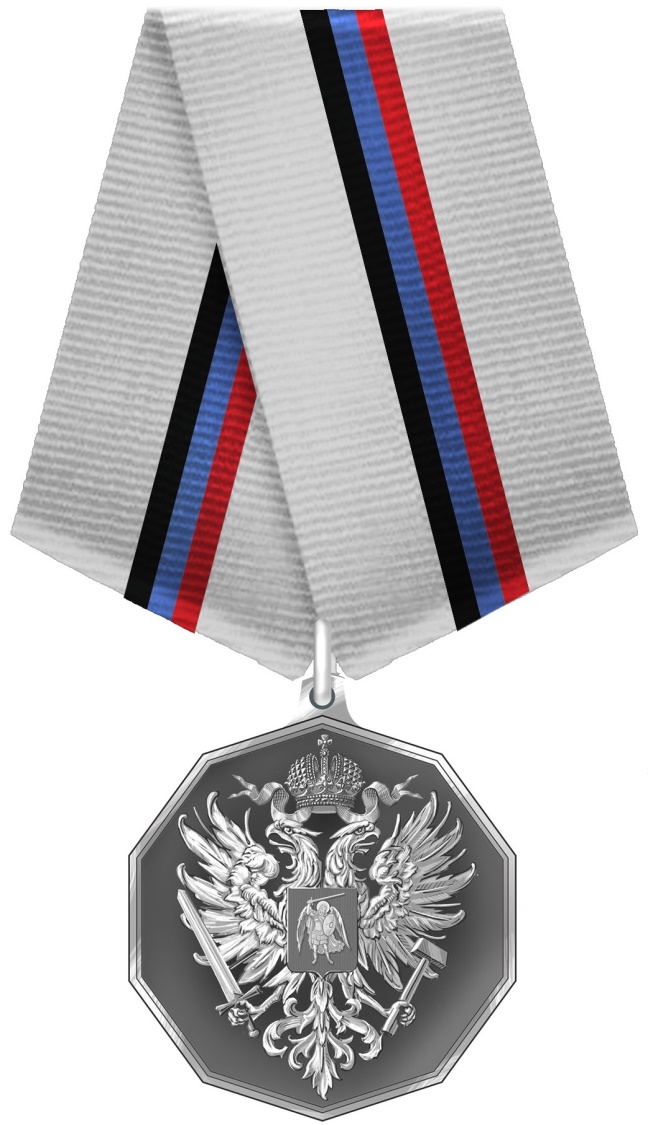 Оборотная сторонаВариант 1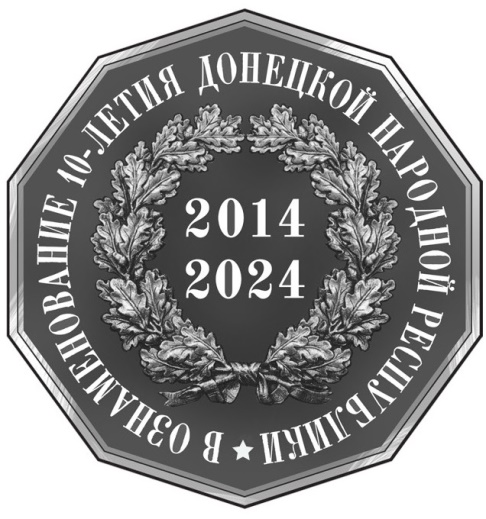 Вариант 2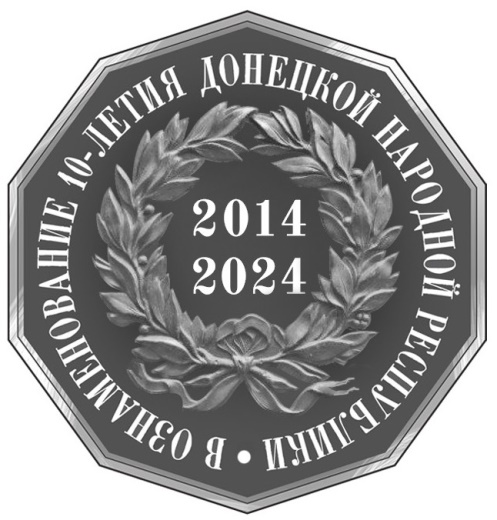 Гурт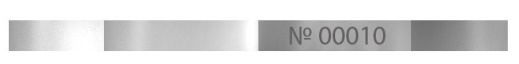 ________________